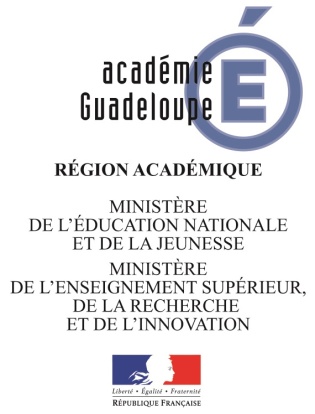 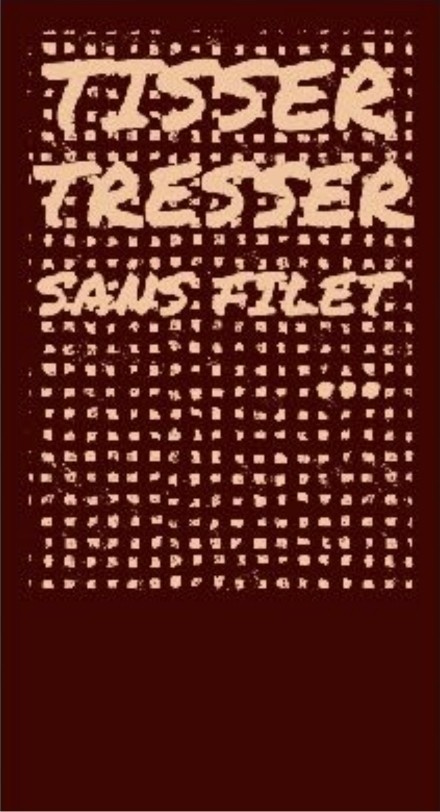 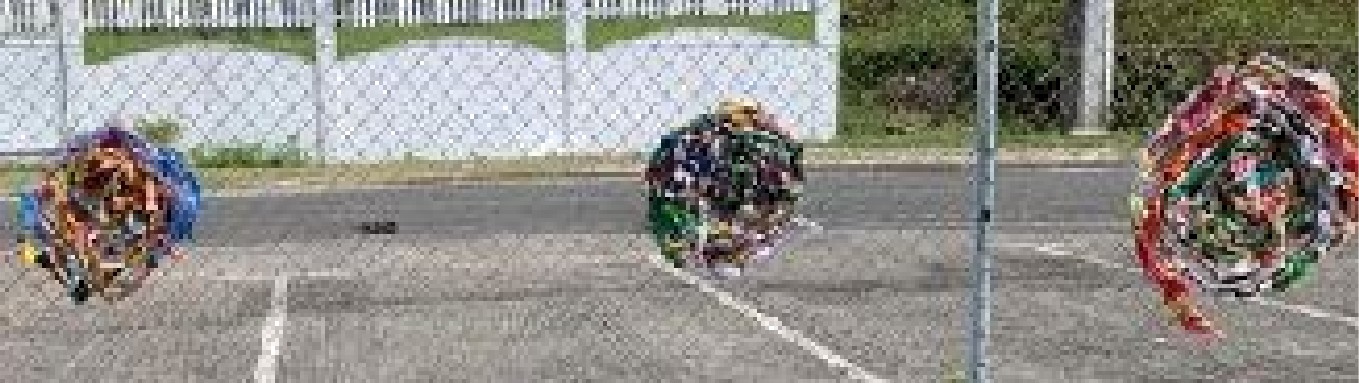 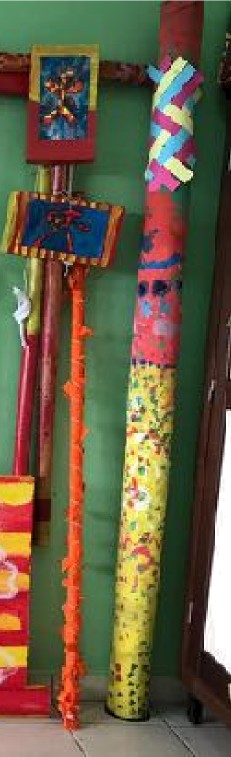 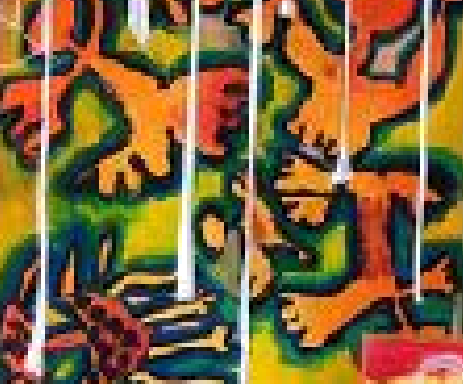 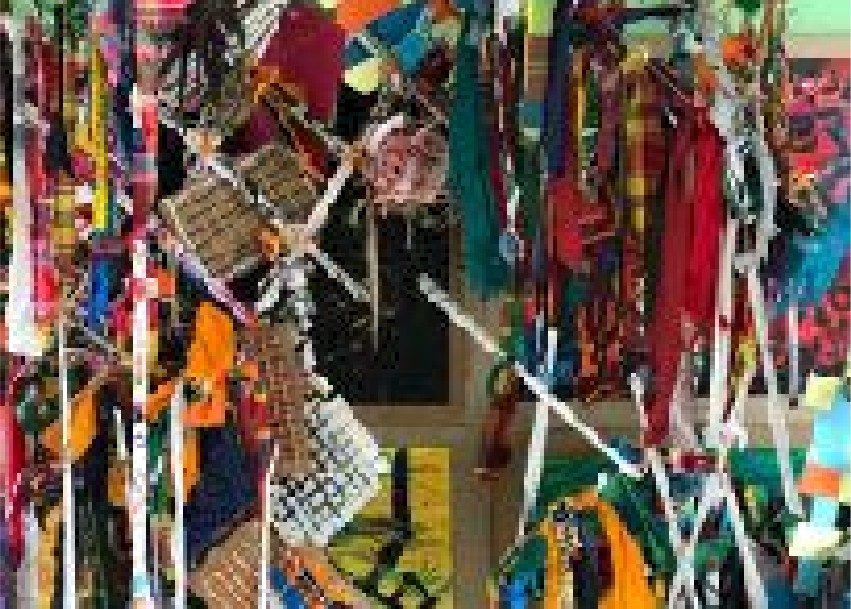 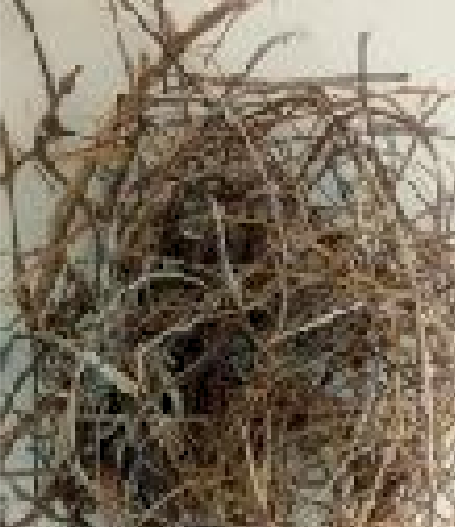 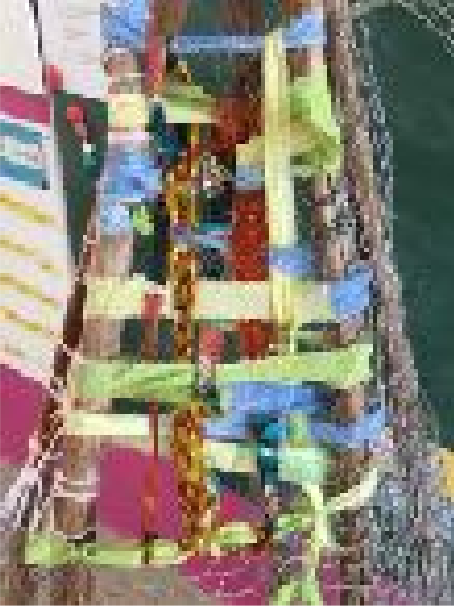 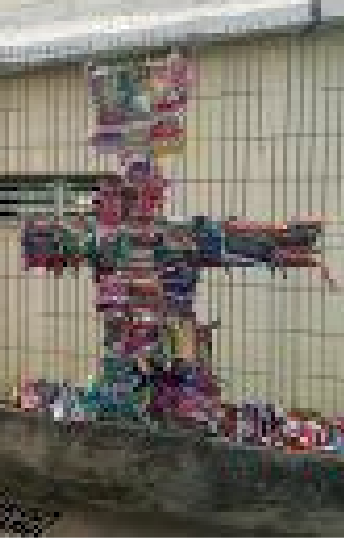 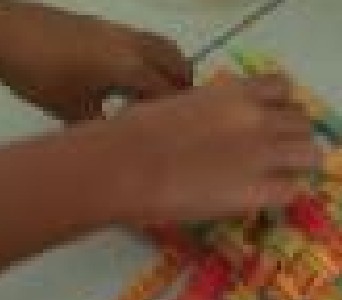 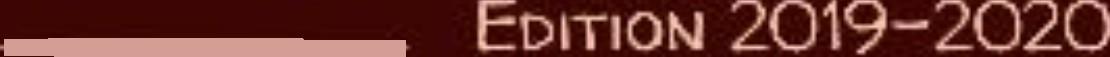 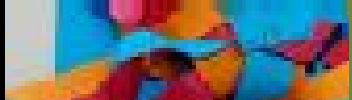 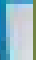 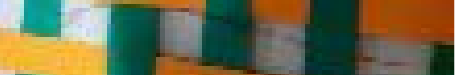 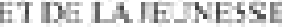 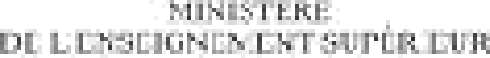 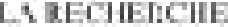 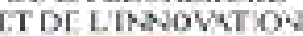 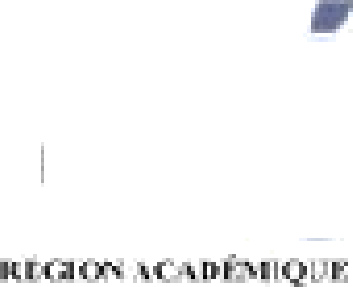 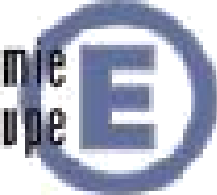 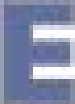 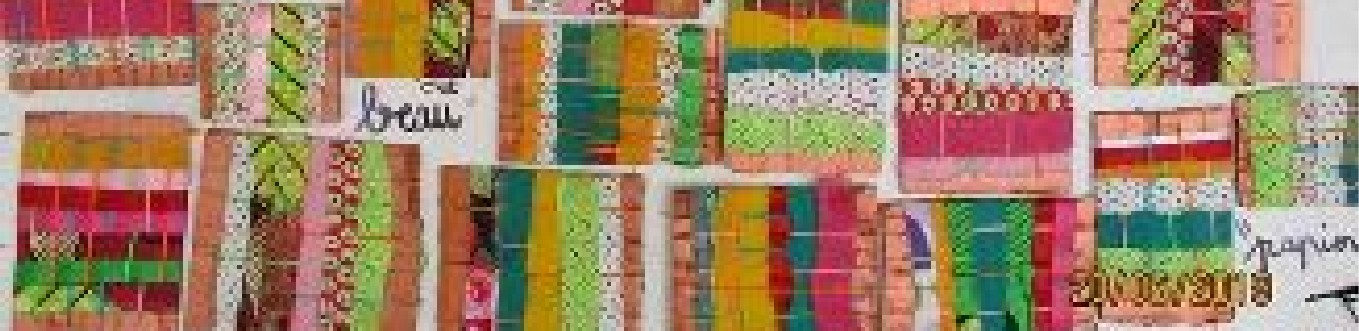 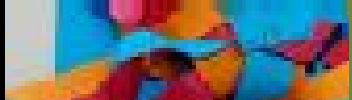 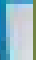 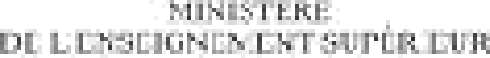 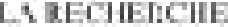 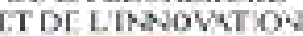 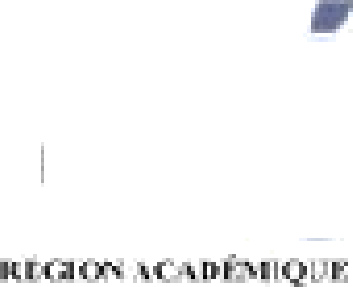 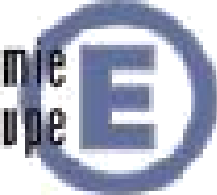 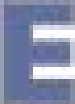 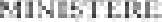 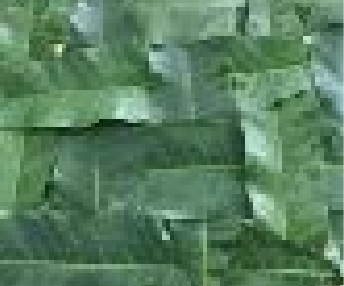 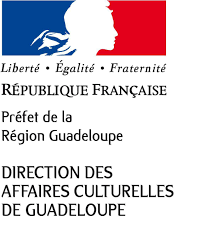 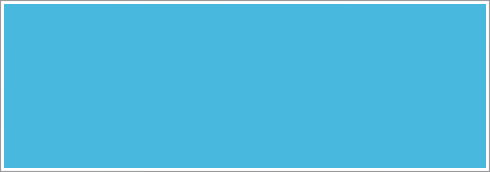 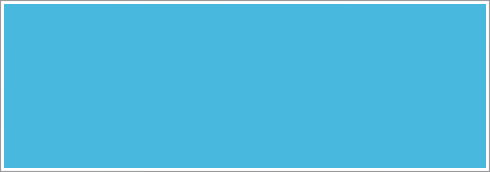 J. Lang, Plan pour les arts et la culture à l’école, CNDP, 2001Mesdames et Messieurs les Enseignants,L’éducation artistique et culturelle est une composante à part entière de l’enseignement général et concourt efficacement à la formation du futur citoyen autonome et éclairé.Une pratique régulière, conforme aux attentes institutionnelles va non seulement favoriser le développement de la créativité chez tous les élèves, mais aussi contribuer à consolider des compétences aisément transférables dans la conduite de projets interdisciplinaires. Ainsi la pratique exploratoire mise en œuvre au cours de l’enseignement des arts plastiques peut se retrouver dans le libre cours donné à l’imaginaire et à la faculté d’invention durant la production d’écrit.De même, l’expression orale, la lecture peuvent être exploitées au cours de débats portant sur les productions d’élèves, sur des œuvres d’art ou tout document exprimant les émotions ressenties .La démarche de recherche face à des situations problèmes et le recours à des notions de mesure et de géométrie développent des compétences communes entre les enseignements artistiques et mathématiques.Et en dehors des disciplines fondamentales, toutes les autres tant en sciences, en éducation physique et sportive, qu’en langues vivantes peuvent s’articuler avec les valeurs portées par l’enseignement artistique et culturel.L’évaluation positive et la bienveillance manifestée à l’égard de la production des élèves leur permettent de  prendre conscience de l’importance du rôle de récepteur, qu’il soit lecteur ou spectateur.Le Festiv’ Arts Timoun qui présente pour la deuxième année le projet Tisser Tresser sans filet, s’inscrit dans cette démarche et l’intensification des actions au sein de l’académie constituera un indicateur pertinent pour attester de son succès grandissant au service du savoir-faire et de l’épanouissement des élèves.Le comité de pilotage poursuit son travail d’accompagnement, de formation et remet à la disposition de chacun le dossier pédagogique pour une exploitation optimale.Faisons de la quinzaine d’exposition, du 08 au 19 juin 2020, une belle opportunité pour faire rayonner l’inventivité de nos équipes et de nos élèves bien au-delà de nos cadres habituels. Pour le comité de pilotageL’IEN Missionné EACBernard DRYMONPour tout renseignement complémentaire, contacter le comité de pilotage:Barbara COFFRE: CPD Arts plastiques - barbara.coffre@ac-guadeloupe.frBertille ROBIN: Professeure d'Arts Plastiques Collège de la Désirade - bertille.robin@ac-guadeloupe.frEléonore BERNIER: Professeure des école Amédée Adélaïde: eleonore.bernier@ac-guadeloupe.frFrance-Lise GRAND: CPD Arts Plastiques - francelise.grand@ac-guadeloupe.frBernard DRYMON: IEN-EAC - bernard.drymon@ac-guadeloupe.frLes enseignants qui inscrivent leur classe à l’action Festiv’ Arts Timoun, s’engagent à mener des projets en arts plastiques avec leurs élèves et à exposer les travaux dans le cadre de la quinzaine des arts du 8 au 19 juin 2020.A renvoyer à la DAAC ce.culture@ac-guadeloupe.fr ou s’inscrire en ligne par le lien ci-dessous :https://docs.google.com/forms/d/e/1FAIpQLSdLv0UnVnKRSKg7xnBaCEULiiXXut18fUE- CNs9hnCTxbZ0tw/viewform?usp=sf_linkSignature du Directeur ou du PrincipalPagesTexte introductif	2Fiche d’inscription	3Des matériaux	5Des expressions et des gestes plastiques	6Des textes, des poèmes	7Séquence cycle 1	12Séquence cycle 2	14Séquence cycle 3	16Fiche séquence vierge	18Des ressources: artistes	19Des ressources: albums jeunesse	23Des ressources: expositions	26Des ressources: pédagogie et didactique	27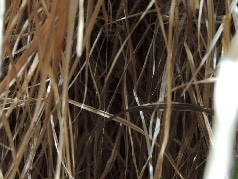 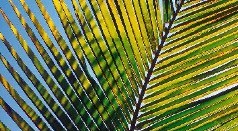 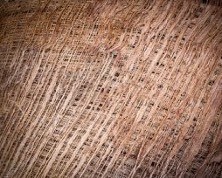 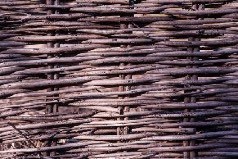 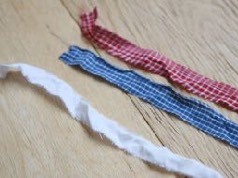 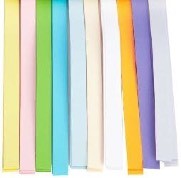 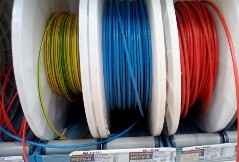 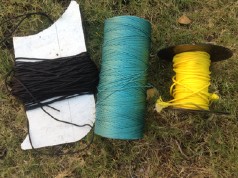 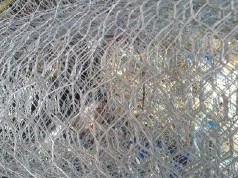 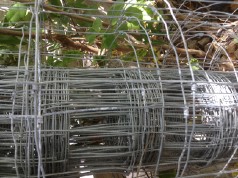 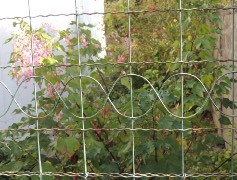 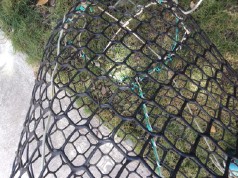 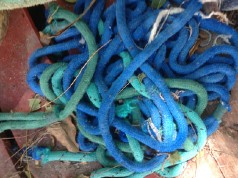 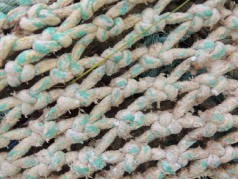 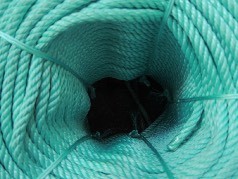 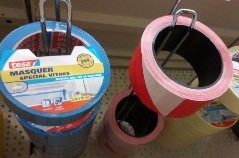 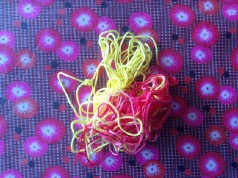 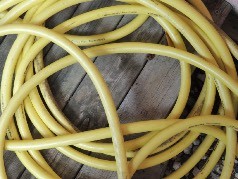 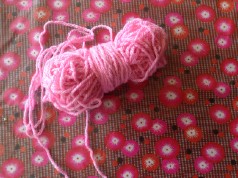 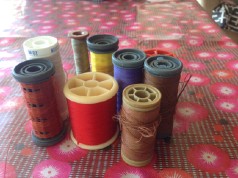 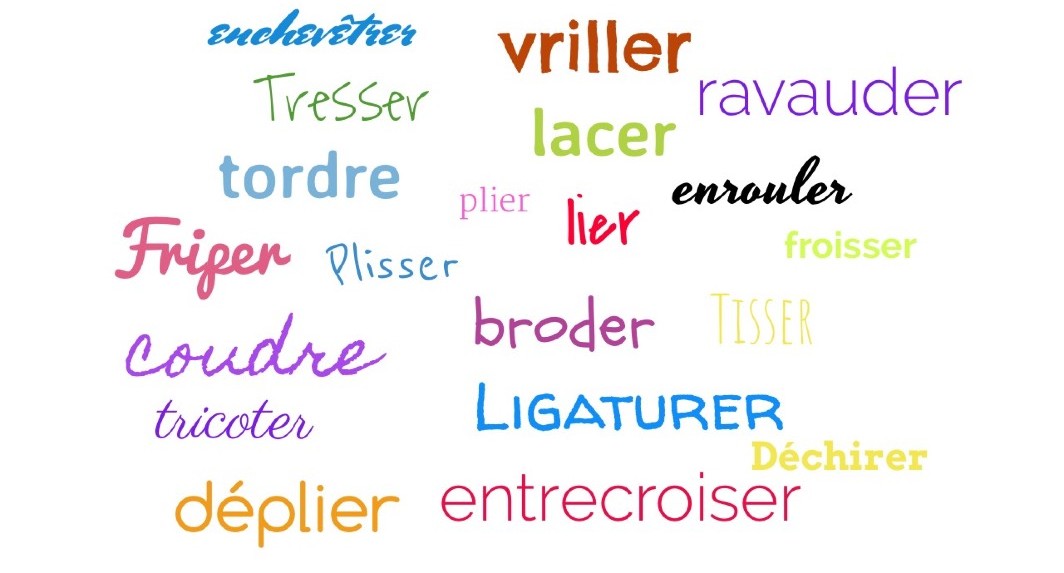 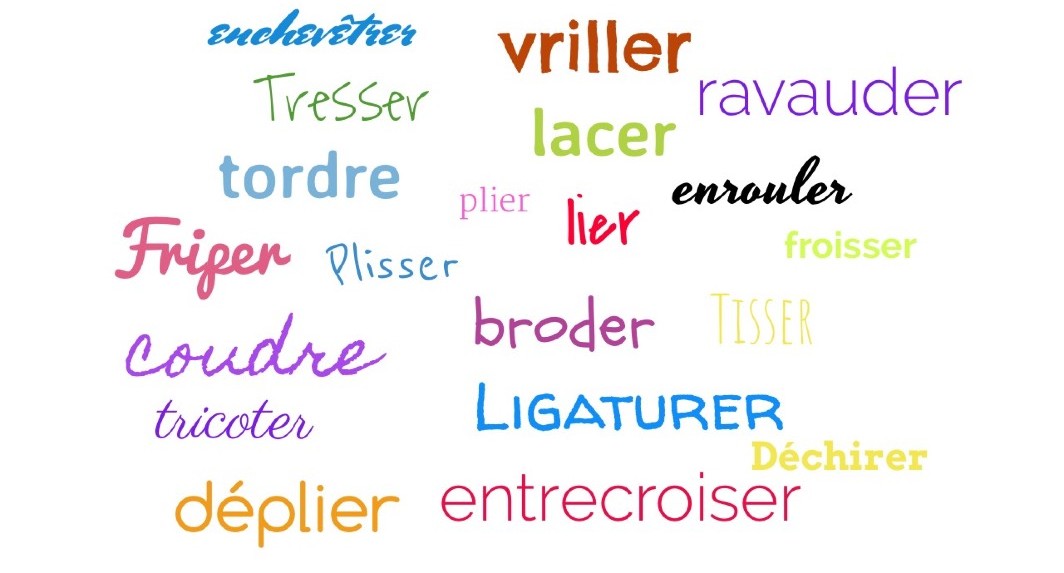 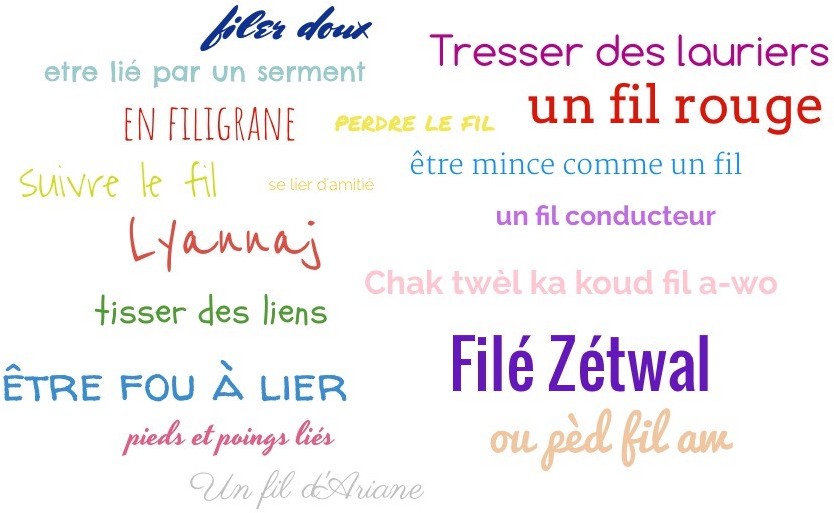  	DES TEXTES, DES POEMES Métissage : Georges FRIEDENKRAFTIls m’ont dit que tes mains seraient Moitié sapin moitié rizièreAussi pâles que les bouleaux Aussi dorées que les volcansIls m’ont dit que tes dents seraient Moitié tigre moitié panthère Blanches et serrées comme un roc Dures et bleues comme un couteauIls m’ont dit que tes yeux seraient Moitié iris moitié jachèreLes bourgeons d’un saule amoureux La ride ﬂeurie d’un ruisseauIls m’ont dit tout cela ma douce Moitié plaisants moitié sévères Ceux qui voulaient ﬁger de mots Le caprice ailé de tes jeuxMais n’en déplaise aux médecins Aux savants et aux inﬁrmières Bébé tu es tout à la foisTigre et mouton, iris et chêneUn petit peu du riz d’orient Mais aussi le blé millénaire Un petit peu de sapin blond Mais aussi le bois noir des îlesIl n’est rien de plus chatoyant Et je le sais comme ta mère Que deux races deux horizonsDeux peaux deux sangs qui se mélangent Enfant tu es tout à la foisCe qu’ils ont dit et le contraireLes Filets Bleus (légende bretonne)Dans un coin de la ville Close, Yann Konkarno, le petit gueux, Naquit un soir de printemps rose, Sur un morceau de ﬁlet bleus….Pour l’endormir sa pauvre mère, Toujours satisfaite de peu,Lui ﬁt une berse légère, Avec un bout de ﬁlet bleu.Il n’eut jamais drap ni couchette Main n’en dormit que plus et mieux, Pour avoir creusé sa couchetteDans un vieux tas de ﬁlets bleusLe soir, une courte prière, S’envolait de son cœur aux cieux, Vierge Marie, Ô bonne Mère, Bénissez tous les ﬁlets bleus.Grandi va-comme-je-te-pousse A douze ans, solide et nerveux, Il fut s’engager petit mousse, Sur la ﬂottille aux ﬁlets bleus.Or, sur sa barque concarnoise, Comme il voguait, insoucieux, Voilà qu’un soir la mer sournoise Le prit dans ses grands ﬁlets bleus.Mais à la clarté des étoiles La Vierge sur l’ordre de Dieu,Le cueillit dans l’un de ses voiles Ainsi que dans un ﬁlet bleu.On le retrouva sur la grève Dans ses voiles mystérieuxDisant j’ai fait un bien beau rêve Au matin de mes ﬁlets bleusJ’ai rêvé qu’une SouveraineM’aimait d’amour pour mes beaux yeux,-- Oui, je vous aime... et je suis Reine, Dis la Reine des ﬁlets bleusGrand déﬁlé des Filets Bleus : https://www.youtube.com/watch?v=s9tzU3WMIqUTrait d’union, (extrait)Ils avançaient en bavardant. Quand je dis « ils »,il n’y avait qu’un « il » et … deux superbes « elles » ! Le « il » couleur café, bien tassé, du brésil !Les « elles » : l’une blanche et l’autre cannelle ! Ils allaient de l’avant, main dans la main.Papa, enfant, maman : une jolie palette avec en son milieu le résultat certaindu mélange grand teint de peau de la ﬁllette. Papa couleur café,maman au teint de lait, un subtile mélange :tant pis si ça dérange ! Un résultat parfait couleur café au lait !Le petit bout de chou était le trait d’union entre deux êtres qui, en toute connaissance, n’avaient pas hésité à vivre leur passionsans se préoccuper des vieilles convenances !……Pierre Dupuis« Longues mèches de cheveux semblables à de sombres rubans qui se croisent et se recroisent. Les tresses sont comme des histoires plus ou moins eﬃlochés qui s'entrelacent en douceur. Comme des vies.Cathy's ring - Sean StewartA la tresse, jolie tresse (Comptine enfantine traditionnelle) :https://www.youtube.com/watch?v=Y8Br2iH9RoMA la tresse, jolie tresse Mon papa est cordonnier,Ma maman fait des souliers. Mon p’tit frère est polisson Tire le cordon !Ma p’tite soeur est demoisell’ Tire la ﬁcelle.« Danse temps sur tes mots. Et toi, océan, permets au soleil de défaire ses tresses entre tes mains »Adonis, ZOCALOFanm flè ka tounen nonm an kolibri Fanm flech ka pitjé nonm an mitan tjè Fanm fil ka voplé nonm an pwel zié-yoFanm fiel ka fann fwa nonm ek an kout lang Fanm fol ka pann tjè nonm an bout branch-yoExtrait de « Fanm » Joby BERNABE"Dans la mangrove des passions, voix mêlées et corps emmêlés disent, avec une mystérieuse évidence, que les mots servent à tresser la natte de notre humanité. »Bruno DOUCEY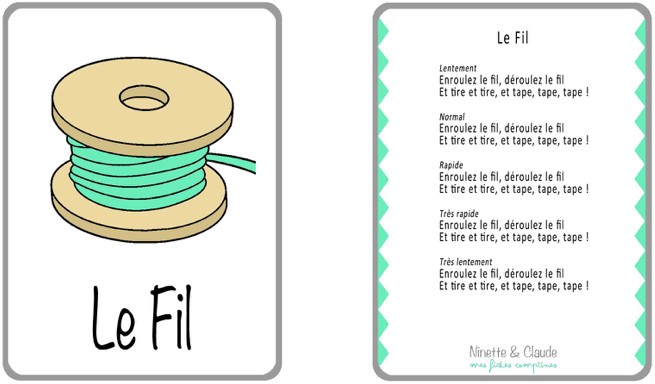 Comptines avec gestesEnroulez le filUn éléphant qui se balançait sur une toile d’araignée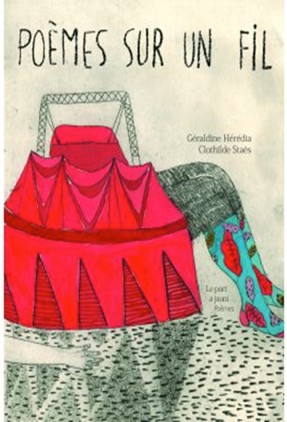 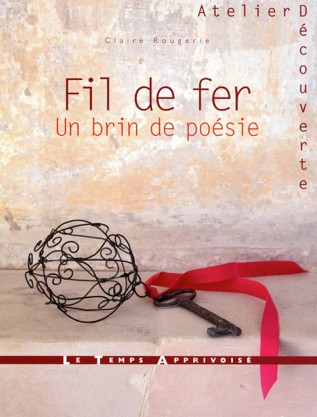 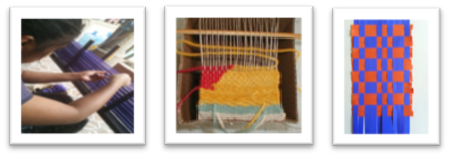 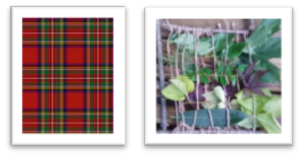 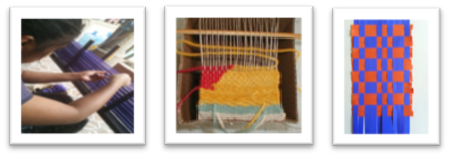 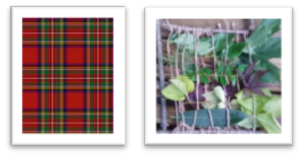 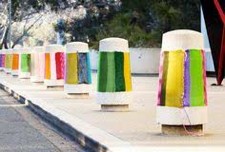 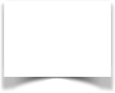 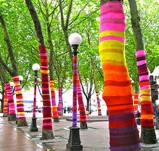 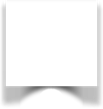 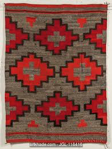 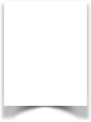 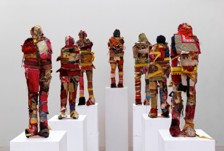 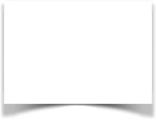 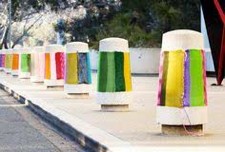 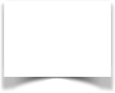 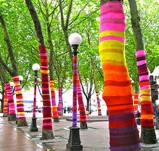 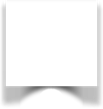 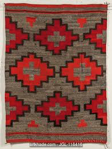 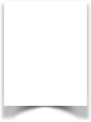 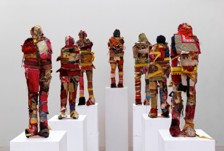 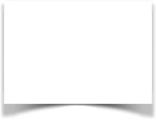 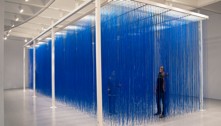 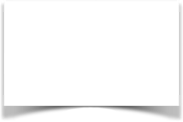 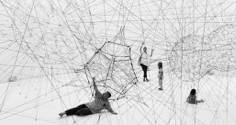 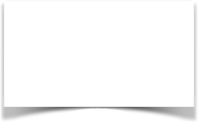 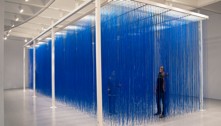 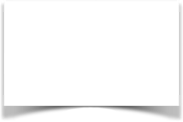 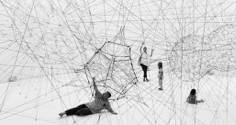 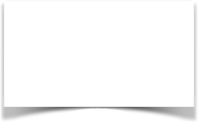 Cycle 1 ☐ Cycle 2 ☐ Cycle 3 ☐Les oeuvres, ici présentées ne sont pas à considérer comme des illustrations mais comme des références artistiques possibles à mettre en relation avec les productions des élèves.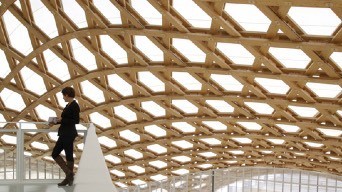 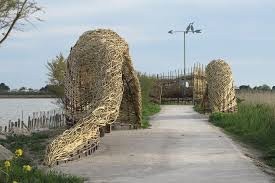 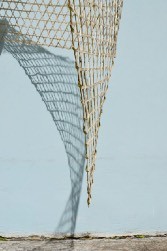 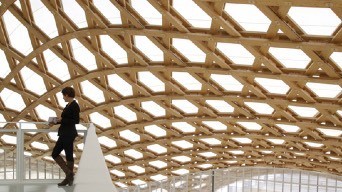 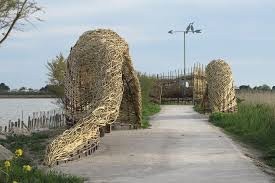 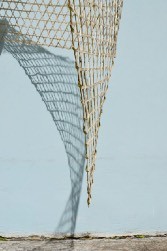 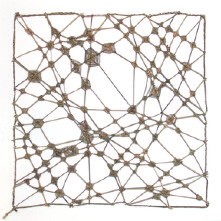 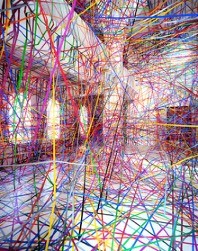 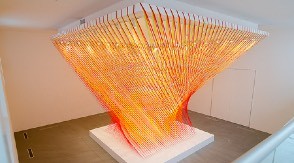 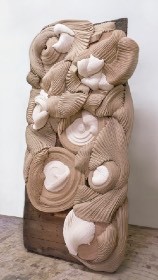 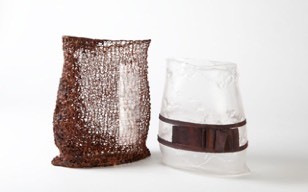 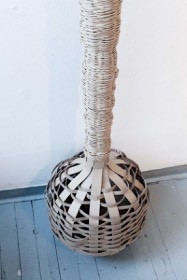 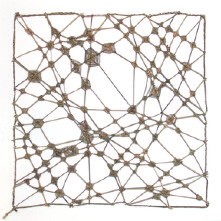 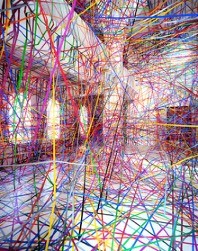 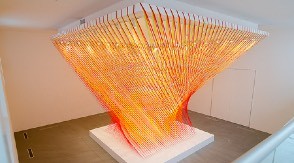 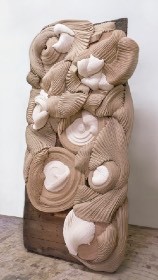 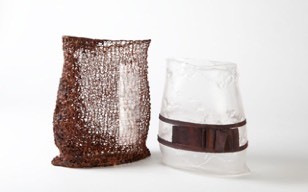 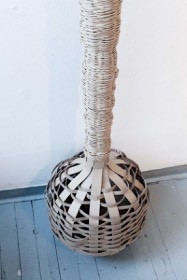 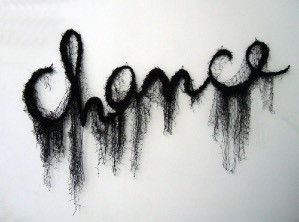 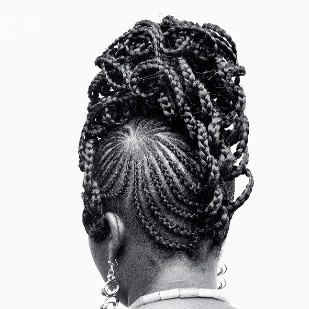 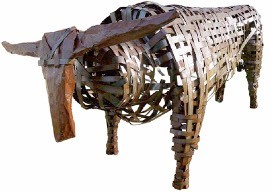 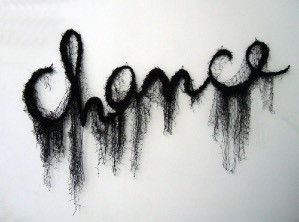 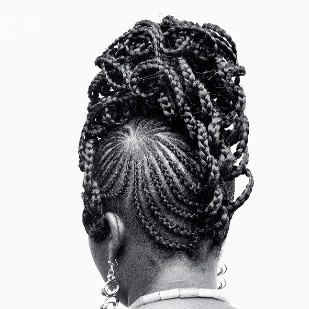 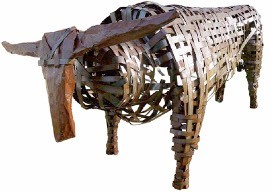 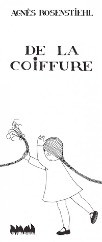 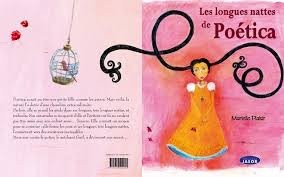 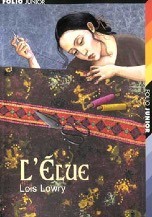 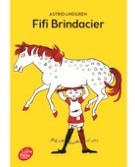 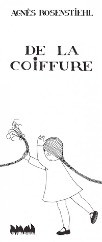 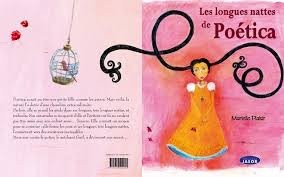 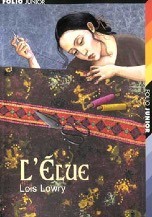 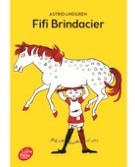 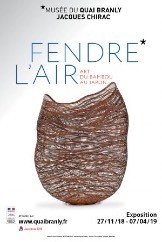 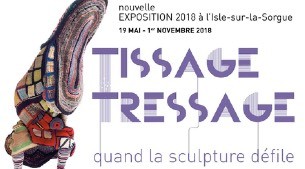 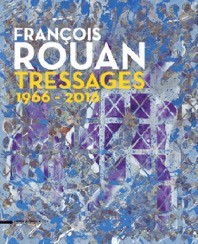 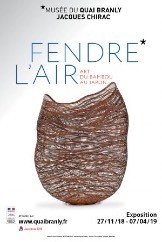 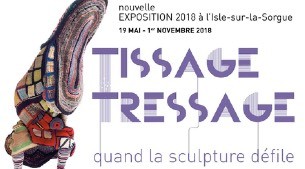 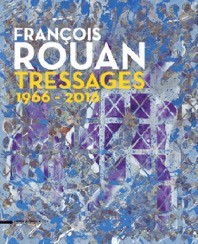 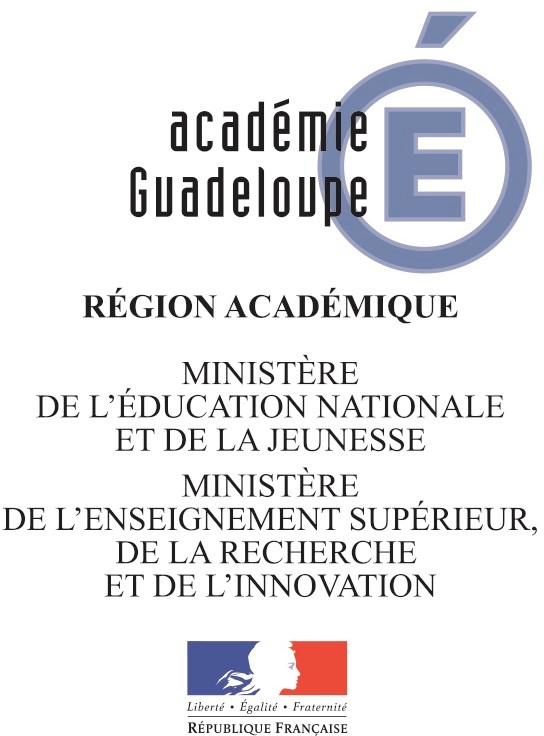 Fiche d’inscription« Festiv’ Arts Timoun » 2019-2020Fiche d’inscription« Festiv’ Arts Timoun » 2019-2020Fiche d’inscription« Festiv’ Arts Timoun » 2019-2020Ecole ou CollègeNOM de l’école ou CollègeNOM de l’école ou CollègeEcole ou CollègeMail et tel. Ecole ou CollègeMail et tel. Ecole ou CollègeEcole ou CollègeCirconscriptionCirconscriptionEcole ou CollègeNom du Directeur ou PrincipalNom du Directeur ou PrincipalEcole ou CollègeNom du Référent CultureNom du Référent CultureNOM de l’EnseignantNOM de l’EnseignantClasseNombred’élèvesType de projetNomintervenant« Mon tissage coloré…»« Mon tissage coloré…»Objectifs d’apprentissagesDécouvrir différentes formes d’expression artistiqueDécouvrir les lignes horizontales et verticalesTrouver les possibles: croiser, chevaucher…tresser, tisser,Manipuler des bandes et développer sa motricité fineEntrée des programmesBO n°2 du 26 mars 2015Agir, s’exprimer, comprendre à travers les activités artistiques :Les productions plastiques et visuellesRéaliser des compositions plastiques, planes et en volumeCompétences travailléesChoisir différents outils, médiums, supports en fonction d’un projet oud’une consigne et les utiliser en adaptant son geste.Réaliser des compositions plastiques, seul ou en groupe, en choisissant et combinant des matériaux, en réinvestissant des techniques et des procédés.Proposer des solutions dans des situations de projet, de création…Compétences langagières liées aux activités artistiquesLe langage aide à nommer les émotions, les sentiments, lesimpressions et accompagne l’action.L’enseignant amène chaque élève à :-Evoquer des faits, des sensations en relation avec l’expérience-Présenter et parler de son dessin, de sa réalisation, d’un objet ou d’une image de son album ou du musée de classe.-Exprimer ses propres sensations devant une image, une œuvre et écouter celle de l’autre.Les moments d’échanges autour des réalisations et des découvertes permettent à l’élève d’exercer sa faculté d’observer, d’enrichir son vocabulaire, de préciser sa démarche et d’écouter d’autres manières de faire et de voir.Critères de réussite-Réaliser une composition plastique avec des bandes en variant lesformats, les matières et les couleurs.-Respecter ou découvrir un rythme de création plastique savoir utiliser des notions simplesDemandes faites aux élèves-Composer un tissage à partir des matériaux spécifiques (bande detissus, de papier, de carton …) afin de réaliser une composition plastique voulue avec un usage particulier (nappe, tapis, couverture…)Nbre de séances : 3Contenus des séancesDécouvrir une œuvre d’art autour du tissage dans le monde (Guadeloupe, Caraïbes, Pérou…) pour repérer le rythme.Reproduire simplement à platReproduire en volume avec des contraintesProposer son tissage spécifique en fonction d’un usage (fonctionnel ou décoratif) en variant les matériaux, les couleurs et les formats.Travail :Collectif et IndividuelContenus des séancesDécouvrir une œuvre d’art autour du tissage dans le monde (Guadeloupe, Caraïbes, Pérou…) pour repérer le rythme.Reproduire simplement à platReproduire en volume avec des contraintesProposer son tissage spécifique en fonction d’un usage (fonctionnel ou décoratif) en variant les matériaux, les couleurs et les formats.Types de pratiques attenduesBidimensionnelle ☑	Tridimensionnelle ☑Numérique ☑	Mixte ☑ Autres ☐Support (format, forme, qualité…)imposé ☐choisi	☐libre	☑Papier en bandelettes de couleurs variées pour réaliser untissage de son choix en fonction d’une idée précise.Petit format en individuel et grand format pour le collectif.Réaliser un tissage sur une partie de clôture de l’école avec du tissu, du plastique, du fil…Médium, outils, procédés techniques envisagésCollage de bandelettes sur papier, de tissu ou de fil.Tissage sur fil de clôture de bout de tissu, de film en plastique.Champ référentielComprendre et décrire le monde réel, celui des activités humaines,repérer les différents usages des matériaux textiles, utilitaires (tissu, drap, toile de jute, ruban, feutre, ficelle…) ou de parure et décor, différencier les métiers de lissier (qui crée des tapisseries) de tisserand (qui fabrique du tissu), de vannier (dont matériaux sont parfois proches de ceux du tissage, mais destinés à la fabrication d’objets.Provoquer une rencontre avec des œuvres réelles et tenir compte  des musées et lieux d’expositions alentours. Le choix du champ référentiel est libre.«Tissage urbain»«Tissage urbain»Objectifsd’apprentissages-Utiliser des outils non traditionnels,-Découvrir différentes formes d’expression artistique,-Participer à une verbalisation, s’exprimer, s’écouter,-Découvrir des œuvres.Entrée des programmesBO n°2 du 26 mars 2015Expérimenter, produire, créerMettre en œuvre un projet artistiqueCompétences travaillées-S’approprier par les sens les éléments du langage plastique : matière, support, couleur…-Observer les effets produits par ses gestes, par les outils  utilisés.-Mener à terme une production individuelle ou collective dans le cadre d’un projet accompagné par le professeur.-Montrer sans réticence ses productions et regarder celles des autres.- S’ouvrir à la diversité des pratiques et des cultures artistiques.Critères de réussiteL’élève a été capable de :réaliser et donner à voir, individuellement ou collectivement, des productions plastiques réalisés avec les matériaux donnés,de proposer des réponses inventives dans un projet individuel ou collectif.,de coopérer dans un projet artistique,de s’exprimer sur sa production, celle de ses pairs.Demandes faites aux élèvesComposer un tissage à partir de matériaux spécifiques(bande de tissus, de papier, de carton …) afin de réaliser une composition plastique pour habiller des objets (cerceaux, chaises, escabeaux, tables, etc.) de plus  en plus volumineux (poteaux, place publique, mobilier urbain, etc.)Nbre de séances 4Contenus des séances-Découvrir des œuvres d’art autour du tissage (repérer le rythme).-Reproduire individuellement à plat-Reproduire pour « habiller » un objet.-Reproduire pour « habiller » du mobilier urbainTravail Collectif ☑Individuel ☑Contenus des séances-Découvrir des œuvres d’art autour du tissage (repérer le rythme).-Reproduire individuellement à plat-Reproduire pour « habiller » un objet.-Reproduire pour « habiller » du mobilier urbainTypes de pratiques attenduesBidimensionnelle ☑	Tridimensionnelle ☑Numérique ☑	Mixte ☑ Autres ☐Support (format, forme, qualité…) imposé ☐choisi	☐libre	XBandelettes de couleurs variées pour réaliser un tissage de sonchoix en fonction d’une idée précise.Petit format en individuel et grand format pour le collectif.Réaliser un tissage sur fil de clôture, bancs publics, troncs d’arbres, plots, poteauxMédium, outils, procédés techniques envisagésTissage de bandelettes de papier, de tissu, de fil, de plastique…Champ référentielAlex BURKEMagda SAYEG CHRISTOVannerie Tissage NavajoSais-tu tisser ta toile ?Sais-tu tisser ta toile ?Objectifs d’apprentissagesSavoir prendre en compte le spectateur dès le début du projet etenvisager sa réception de l’œuvre,Explorer divers modalités et lieux de présentation, Travailler dans l’espace,Travailler en coopération.Questionnements issus des programmesLa mise en regard et en espace : l’exploration des présentations des productions plastiques et des œuvres (lieux : salle d’exposition, installation, in situ, l’intégration dans des espaces existants…).La prise en compte du spectateur, de l’effet recherché : découverte des modalités de présentation afin de permettre la réception d’une production plastique ou  d’une œuvre (accrochage, mise en espace, mise en scène, frontalité, circulation, parcours, participation du spectateurL’espace en trois dimensions : découverte et expérimentation du travail en volume (modelage, assemblage, construction, installation…) ; les notions de forme fermée et forme ouverte, de contour et de limite, de vide et de plein, d’intérieur et d’extérieur, d’enveloppe et de structure, de passage et de transition ; les interpénétrations entre l’espace de l’œuvre et l’espace duspectateur.Compétences travailléesIdentifier les principaux outils et compétences nécessaires à la réalisation d’un projet artistique.Adapter son projet en fonction des contraintes de réalisation et de la prise en compte du spectateurFormuler une expression juste de ses émotions, en prenant  appui sur ses propres réalisations plastiques, celles des autres élèves et des œuvres d’art.Critères de réussiteL’élève a été capable de :Créer un dispositif qui interroge l’espace de la classe ou l’extérieurCréer un dispositif qui gène le spectateur Participer à l’oralTravailler sereinement à plusieursDemandes faites aux élèvesTisser votre toile dans la classe, elle envahit tout l’espace donné(au minimum entre table et chaise, au mieux dans la classe ou dans la cour)Votre travail devra prendre le spectateur au piège ou/et le gêner (circulation ,vision, sensation…)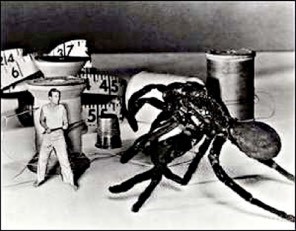 Nr de séances 3Contenus des séances :Séance 1 Mise en scène de début de séquence : distribuer une araignée en plastique ou projeter une image d’araignée au tableau (l’Homme qui rétrécit, Jack Arnold, 1957). Raconter l’histoire d’Arachnée. Faire s’exprimer les élèves sur les sensations ressenties lorsque l’on passe dans une toile d’araignée. Définir un espace par groupe de 3 élèves.On peut envisager un travail préalable sur photo ( à préparer d’abord) pour tracer, réfléchir à son projet, chercher des points d’accroche. Donner les consignes en insistant sur les sensations du spectateur.Séance 2Distribuer des bobines de fil, de la corde, de la pâte  à  fixe, laisser les élèves libres d’utiliser d’autres matériaux disponibles dans la classeEffectuation courte une demie heure puisqu’il s’agit d’un travail qui sera probablement démonté rapidement, prises de traces photographiques, faire essayer aux camarades.Séance 3 avec les photos, projet… rendre compte du travail passé (présentation aux camarades, dans la classe ou l’établissement)TravailEn groupe  3Individuel ☐Contenus des séances :Séance 1 Mise en scène de début de séquence : distribuer une araignée en plastique ou projeter une image d’araignée au tableau (l’Homme qui rétrécit, Jack Arnold, 1957). Raconter l’histoire d’Arachnée. Faire s’exprimer les élèves sur les sensations ressenties lorsque l’on passe dans une toile d’araignée. Définir un espace par groupe de 3 élèves.On peut envisager un travail préalable sur photo ( à préparer d’abord) pour tracer, réfléchir à son projet, chercher des points d’accroche. Donner les consignes en insistant sur les sensations du spectateur.Séance 2Distribuer des bobines de fil, de la corde, de la pâte  à  fixe, laisser les élèves libres d’utiliser d’autres matériaux disponibles dans la classeEffectuation courte une demie heure puisqu’il s’agit d’un travail qui sera probablement démonté rapidement, prises de traces photographiques, faire essayer aux camarades.Séance 3 avec les photos, projet… rendre compte du travail passé (présentation aux camarades, dans la classe ou l’établissement)Types de pratiquesattendues (plusieurs choix sont possibles)Bidimensionnelle	☐ Tridimensionnelle		Numérique	☐Mixte ☐ Autres ☐Support (format, forme, qualité…)imposé ☐ choisi ☐ libre ☐Médium Outils, procédéstechniques envisagésFils, cordes et autres… nouer, tresser, fixer…Champ référentielThomas Saraceno, On air, 2018Jesus Rafael Soto Blue Penetrable, 2012 Minia Biabiany The unity is submarine 2015 Chiaru Shiota Infiniti lines 2017TitreTitreObjectifs d’apprentissagesEntrée des programmesCompétences travailléesCritères de réussiteDemandes faites aux élèvesNr de séancesContenus des séancesTravailEn groupe ☐ ………Individuel ☐Contenus des séancesTypes de pratiquesattendues (plusieurs choix sont possibles)Bidimensionnelle ☐ Tridimensionnelle ☐Numérique ☐ Mixte ☐ Autres ☐Support (format, forme,qualité…) imposé ☐choisi ☐ libre ☐Médium Outils, procédéstechniques envisagésChamp référentielShigeru Ban ArchitecteCentre Pompidou Metz, 2010ErikBarrayCapteurs et Ronde des vents site naturel du Méjean Lattes, 2015, fibres naturellesMiniaBiabianyToli Toli, 2018 Biennale de Berlin, Fibres naturellesAlexBurke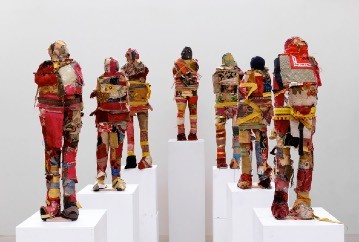 Poupées 2010-2013, tissusChantaléaCommin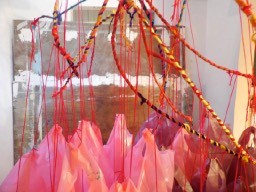 Installation Exposition Cri de femmes, 2019, cordages, sacs plastiqueMarinetteCuecoHerbiers 2013, fibres naturellesSimoneDeckerWhite Noise, 1999, ruban adhésif isolantMéghanGeklerRewritten by machine on new technologie, 2013, ruban de signalisation, laineJeremyGobéMonument aux mains, 2013 TextilesCaroleFréveObjets, Cuivre et verreMarie JoGustaveTissage de papierSheilaHicks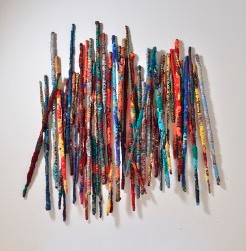 Perpetual Migration II, 2016-2017 bambou, fibre d’acrylique, coton, laine, linAnnetteMessagerContinents noirs, Chance, 2011 Fil de fer, filet noirJ. D. ‘Okhai OjeikereAbede 1975/1999, tirage argentique, Collection Pegozzi, Genéve.FrançoisPiquetBéf chapè lizinLames de fer tressées, pièces mécaniques, tôle.170 x 340 x 180 cm, environ 120 kg.juin 2007FrançoisRouan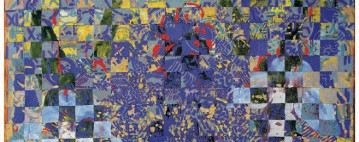 Tressage, 1966, huile sur toile tresséeMichelRovelas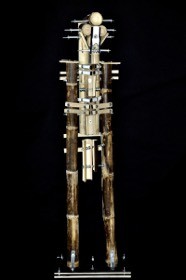 Mythologies créoles, 2011, assemblage de bambou et éléments métalliquesPascal-Marthine Tayou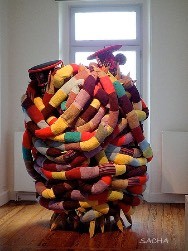 Africonda, 2014gants de toilette, bois, foin, masques bamiléké, environ 100 m x Ø 2 m.TomasSaraceno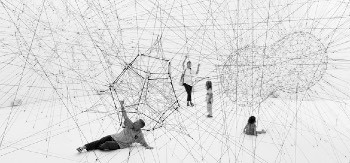 One Air, 2018, Palais de TokyoJudithScott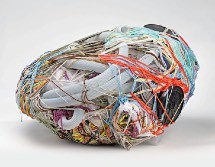 Pelote, 2004, fil, élastiques divers cachant un objet inconnuChiharuShiota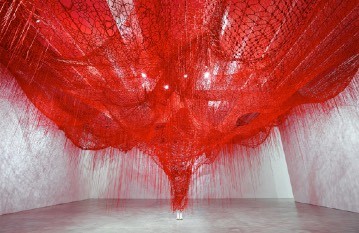 Me Somewhere Else, fil et filet, 2018AndreValensi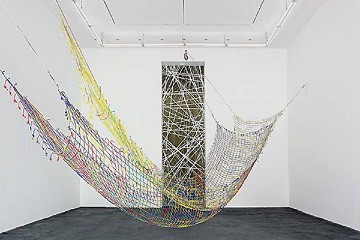 Piège à regard,1990, filetJiroYonezawa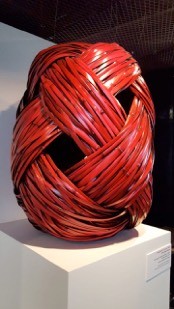 One meter DarumaPériode Heishi, 2018Bambou madake, acier et laqueContes/ mythologieContes/ mythologieLes trois fileuses, Frères GrimmHistoires d’Archnée, Les trois Parques/MoiresLe feuilleton d’HermèsMurielle SzacBayard Jeunesse, 2006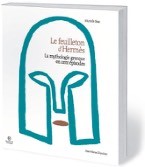 Baba YagaLes contes de l’Araignée Anansi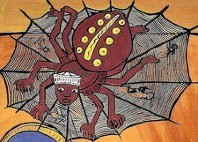 AlbumsAlbumsJean fil à filRoger MelloEditions MeMo, 2009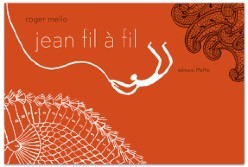 Le Schmat Doudou Muriel Bloch Editions Syros, 2015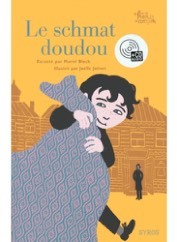 Au lit!Louise Marie Cumont Editions MeMo, 2009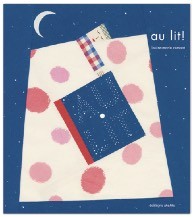 Un amour de boutonPauline CarliozEditions Gauthier Languereau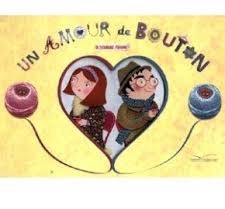 Sheila Knister Eve Tharlet Payot, 2009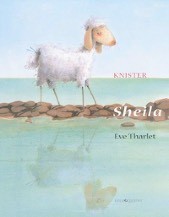 Araignée sur un filLaurent CardonPère Fouettard Editions, 2015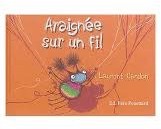 Mon métier à tisser Pascale Bougeault Eyrolles, 2015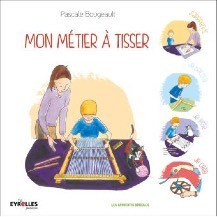 Secrets d’étoﬀesClaude Fauque-Anne Lascoux, Charlotte Gastaut Albin Michel, 2015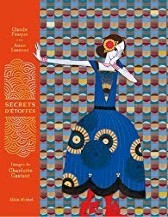 Une berceuse en chiﬀons, la vie tissée de Louise BourgeoisAnnie Novesky, Isabelle Arsenault, Sophie ChisogneEditions La Pastèque, 2016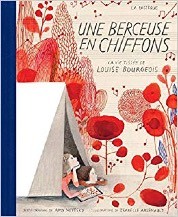 Le fil de CalderSieb PosthumaEditions Sarbacane, 2013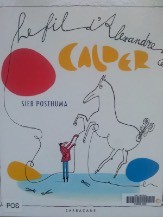 Avec trois brins de laine Henriqueta Christina et Yara Keno les Editions des Eléphants, 2016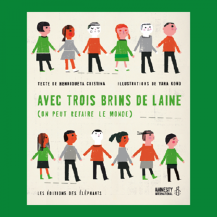 Moi, j’attends,Davide Cali Serge Bloch Editions Sarbacane, 2005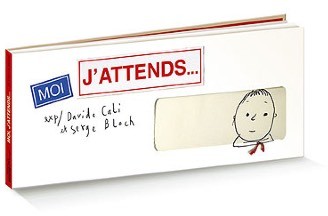 De La CoiﬀureAgnés RosenstiehlEditions La Ville Brûle, 2018Les Longues Nattes de PoeticaMarielle Plaisir Editions Jasor, 2012L’ElueLois LowryEditions Gallimard Jeunesse, 2002Fifi Brindacier Astrid LindgrenLe Livre de Poche, 2015Fendre l’air, Musée du Quai Branly, Paris, Art du BambouDossier de Presse http://www.quaibranly.fr/fileadmin/ user_upload/1-Edito/6-Footer/1-Espace- presse/DP_Fendre_Lair.pdfTissage, tressage, quand la sculpture défile Fondation Villa Datris, L’Isle sur la Sorgue Dossier pédagogique http://www.villadatris.com/wp-content/ uploads/2018/06/DOSSIER-PEDAGOGIQUE-exposition-2018.pdfExposition François Rouan, Musée Fabre, MontpellierDossier Pédagogique http://museefabre.montpellier3m.fr/ RESSOURCES/ RESSOURCES_PEDAGOGIQUES/Autour_des_expositions_temporaires/ Exposition_Francois_Rouan_Tressages_1966-2 016https://www.lefresnoy.net/sites/prod/files/ 2016/downloads/basic-page/dossiers- pedagogiques/dossier-pedagogique- drolesdetrames.pdf.pdf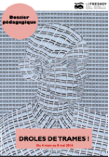 Programmes d’ arts plastiqueshttp://eduscol.education.fr/arts-plastiques/sinformer/textes-oﬃciels/programmes/ecole- college.htmlRessources d’accompagnement des programmes cycle 2 et 3 http://eduscol.education.fr/cid99287/ressources-accompagnement-enseignements-artistiques- aux-cycles.htmlProgrammes d’ arts plastiqueshttp://eduscol.education.fr/arts-plastiques/sinformer/textes-oﬃciels/programmes/ecole- college.htmlRessources d’accompagnement des programmes cycle 2 et 3 http://eduscol.education.fr/cid99287/ressources-accompagnement-enseignements-artistiques- aux-cycles.htmlProgramme histoire des arts Cycle 3http://www.cndp.fr/portails-disciplinaires/fileadmin/user_upload/arts/histoire_des_arts/ Histoire_des_arts_cycle_3_B.O._26.11.15.pdfRessourceshttp://eduscol.education.fr/pid23229/histoire-des-arts.htmlProgramme histoire des arts Cycle 3http://www.cndp.fr/portails-disciplinaires/fileadmin/user_upload/arts/histoire_des_arts/ Histoire_des_arts_cycle_3_B.O._26.11.15.pdfRessourceshttp://eduscol.education.fr/pid23229/histoire-des-arts.htmlTextes théoriques enseignements des arts plastiqueshttp://artsplastiques.discipline.ac-lille.fr/ressources/textes-theoriquesTextes théoriques enseignements des arts plastiqueshttp://artsplastiques.discipline.ac-lille.fr/ressources/textes-theoriquesl’Etoﬀe de l’art, Natacha PetitDossier pédagogique, Académie de Rouen http://arts-plastiques.spip.ac-rouen.fr/IMG/pdf/ l_etoﬀe_de_l_art.pdf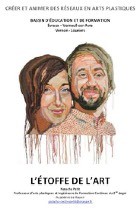 Arts visuels, Fils, Bouts d’tissus, Claudine Guilhot, Canope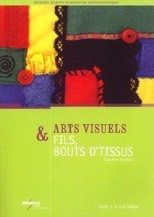 